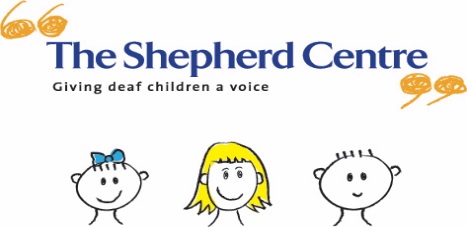 Your Invitation to celebrate the end of 2017 Thursday 14 December, 10 -12 noon                                                        Santa gifts for our program children will be kindly sponsored by Good360Please bring a wrapped and labelled gift for siblings attending the eventPlease bring along a small plate of nut free food to share.To support variety of food, please bring the following:Surnames A-H - Adult savory plateSurnames I-P - Adult sweet plateSurnames Q-Z - Children’s plateThe event will be held in:  Australian Hearing Hub                                                                                              Level 4 – Jim Patrick room Please RSVP by Friday Nov 24, to Georgina.McPherson@shepherdcentre.org.au 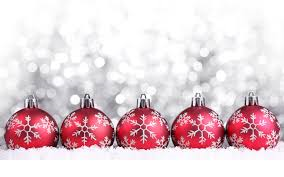 